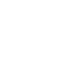 НОВООДЕСЬКА МІСЬКА РАДАМИКОЛАЇВСЬКОЇ ОБЛАСТІР І Ш Е Н Н ЯКеруючись ст. 25, 26 Закону України «Про місцеве самоврядування в Україні», відповідно до Закону України «Про освіту», ст. 32 Закону України «Про повну загальну середню освіту», з метою забезпечення умов для рівного доступу осіб до якісної освіти, раціонального і ефективного використання наявних ресурсів у галузі освіти, міська рада ВИРІШИЛА:1. Змінити тип та перейменувати Новоодеську гуманітарну гімназію Новоодеської міської ради Миколаївської області на Новоодеський ліцей № 4 Новоодеської міської ради Миколаївської області.2. Затвердити Статут Новоодеського ліцею № 4 Новоодеської міської ради Миколаївської області у новій редакції (додається).3. Доручити керівнику Новоодеської гуманітарної гімназії Новоодеської міської ради Миколаївської області (Гузенко) подати документи для державної реєстрації нової редакції Статуту.4. Контроль за виконанням рішення покласти на постійну комісію міської  ради з гуманітарних питань.Міський голова                     			Олександр ПОЛЯКОВВід 30.06.2022 р. № 12м. Нова ОдесаХХ (позачергова) сесіявосьмого скликанняПро зміну типу та перейменування Новоодеської гуманітарної гімназії Новоодеської міської ради Миколаївської області